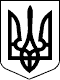 Чергові вибори депутатів Київської міської ради та Київського міського голови 25 жовтня 2015 рокуКИЇВСЬКА МІСЬКА ВИБОРЧА КОМІСІЯ01044, м. Київ, вул. Хрещатик, 36ПОСТАНОВА«29» вересня  2015 року							  	№6918год. 00 хв.Про реєстрацію кандидата на посаду Київського міського голови на чергових виборах Київського міського голови 25 жовтня 2015 року.До Київської міської виборчої комісії 29 вересня 2015 року Київська міська організація партії “Жінки України” подала заяву про реєстрацію кандидата на посаду Київського міського голови разом з доданими документами для реєстрації кандидата на посаду Київського міського голови на чергових виборах Київського міського голови 25 жовтня 2015 року.Розглянувши зазначені документи, Київська міська виборча комісія встановила їх відповідність вимогам Закону України «Про місцеві вибори».Враховуючи викладене вище, керуючись пунктом 2 частини 6 статті 25, частиною 1 статті 40, частиною 1 статті 43 Закону України «Про місцеві вибори», Київська міська виборча комісія  п о с т а н о в л я є:1. Зареєструвати кандидата на посаду Київського міського голови на чергових виборах Київського міського голови 25 жовтня 2015 року, висунутого Київською міською організацією партія “Жінки України”:Богаченко Любов Іванівна, 13.12.1965 року народження, громадянин України, освіта вища, член партії “Жінки України” ,посада директор, місце роботи ТОВ “Оцінка Преміум”, проживає у м.Києві. 2. Видати Богаченко Любові Іванівні посвідчення кандидата на посаду Київського міського голови.3. Копію цієї постанови видати кандидату на посаду Київського міського голови  Богаченко Любові Іванівні4. Цю постанову оприлюднити у визначений Київською міською виборчою комісією спосіб.Голова комісії							М.Б.ТерещенкоМ.П.